MODULO DI CANDIDATURASeminario tematico internazionale TCA“Contact seminar – “Use of ICT in pre-primary and primary education””Tromsø, Norvegia, 14 – 17 gennaio 2020

 La candidatura deve pervenire presso l’Agenzia Erasmus+ Indireentro il 05/12/2019Dati dell’istituzione/organizzazione Dati personali del partecipante all’eventoConoscenza della lingua INGLESE richiesto al partecipante: livello B2 del quadro di riferimento europeo. Il seminario si terrà completamente in lingua INGLESE, per cui per partecipare è necessario poter comprendere e comunicare molto bene in questa lingua.Sì, il mio livello di conoscenza della lingua inglese è B2 e sono in grado di capire le principali idee di un testo complesso su argomenti di natura sia astratta sia concreta, incluse le discussioni di tipo tecnico nel proprio campo di specializzazione.Interagisco con un sufficiente grado di fluenza e spontaneità; l’interazione regolare con i parlanti nativi si sviluppa senza eccessivo sforzo da entrambe le parti. Produco testi chiari e articolati su un’ampia gamma di argomenti e sono in grado esporre la propria opinione su un argomento esplicitando i vantaggi e gli svantaggi delle varie opzioni.No, non possiedo il livello di conoscenza della lingua inglese B2Indicare se si è a conoscenza di una seconda lingua straniera e il livello secondo quadro di riferimento europeo:
L’istituto scolastico ha mai usufruito di finanziamenti Erasmus+ (da 0 a 5 punti)?	SI    	NO  Se si, indicare annualità, Programma e azioneIl candidato è in possesso di un profilo eTwinning attivo?

SI    NO  Se si, indicare la data di iscrizione ad eTwinning del candidato:

______________________________________________Indicare la pertinenza della formazione e del profilo professionale del candidato individuato rispetto alla tematica della Visita. (punteggio da 0 a 2,5)Indicare le principali motivazioni dell’istituto e del partecipante, che hanno portato alla candidatura per la partecipazione all’evento, evidenziando la loro attinenza agli obiettivi della Visita. Si ricorda che dalla descrizione fornita dipenderà il punteggio assegnato alla candidatura in sede di valutazione (da 0 a 2,5 punti)L’Istituto o il candidato hanno mai partecipato a un evento TCA nell’anno 2018 o 2019?	SI    	NO  Budget RichiestoCompilare la tabella sottostante con la richiesta di budget.Le spese relative all’organizzazione del seminario e al soggiorno (ovvero le notti del 14.01, 15.01 e del 16.01, i pasti compresi (anche il pranzo del 17.01 e le attività culturali) relativi ai giorni di svolgimento dell’attività ammontano ad un pacchetto di 750 euro e saranno direttamente pagati dal partecipante all’organizzatore norvegese.L’Agenzia Nazionale Erasmus+ Indire assegnerà un cofinanziamento, pari al 95% delle spese sostenute, sotto forma di rimborso dei costi effettivamente sostenuti per il pacchetto conferenza (spese relative alla partecipazione al seminario, 750 euro), per il viaggio, il trasporto pubblico e per eventuali spese di soggiorno (vitto e alloggio) non incluse nel pacchetto conferenza per i giorni di permanenza aggiuntivi. Il cofinanziamento verrà erogato a seguito della presentazione di un rapporto finale da parte del beneficiario.NB: Per quanto riguarda le eventuali spese di soggiorno per i giorni di permanenza aggiuntivi sono ammissibili eventuali spese di seguito richieste opportunamente motivate relative ad un giorno di viaggio immediatamente prima del giorno di inizio dell’attività ed un altro immediatamente successivo al giorno in cui si conclude tale attività.Motivare la richiesta di eventuali spese di soggiorno aggiuntive relative ai giorni di viaggio:Autorizzo al trattamento dei miei dati personali ai sensi del D. Lgs. 196/2003 (si informa che i dati saranno utilizzati dall' Agenzia Nazionale Erasmus+ Indire esclusivamente ai fini della partecipazione all'evento e non saranno ulteriormente trattati senza preventiva richiesta di autorizzazione agli interessati)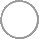       AccettoLuogo e DataFirma del Rappresentante LegaleNota bene:In caso di trasmissione della candidatura in formato cartaceo (raccomandata o consegna a mano) deve essere apposta la firma del Rappresentante legale in originale; in caso di trasmissione tramite PEC deve essere apposta la firma digitale.Denominazione Istituzione/organizzazione IndirizzoCittàIndirizzo PECPartita IVA/Codice FiscaleNome e cognome del Dirigente Scolasticoemail Dirigente scolasticoTel.  Istituto scolastico NomeCognomeRuolo (insegnante, dirigente, educatore)Nel caso di docenti: materia di insegnamento ed età alunniemail personaletel. personaleBudget richiestoBudget richiestoData inizio TCA14.01.2020Data fine TCA17.01.2020Costi di Viaggio Costi di Viaggio Data PartenzaData RientroViaggio (aereo/treno)€Trasporti localiTotale Costi Viaggio€ Altri CostiAltri CostiPacchetto conferenza 
(vitto e alloggio nei giorni del seminario)€ 750Spese di soggiorno extra (vitto e alloggio giorni extra)€Totale Altri Costi750 + Totale Budget Richiesto (Totale Costi Viaggio + Totale Altri Costi)€